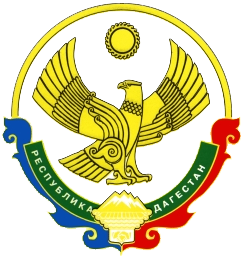 АДМИНИСТРАЦИЯМУНИЦИПАЛЬНОГО РАЙОНА «ЦУНТИНСКИЙ РАЙОН»РЕСПУБЛИКИ ДАГЕСТАН__________________________________________________________________                ПОСТАНОВЛЕНИЕ    от 03.05. 2023 г.							                   № 134с. КидероОб итогах работы за 2022 год по снижению неформальной занятости на территории МР «Цунтинский район» и о предстоящей работе на 2023 год Межведомственная комиссия и рабочая группа МР «Цунтинский район» по определению численности неработающего населения, учитываемого при расчете объемов страховых взносов из республиканского бюджета Республики Дагестан в Федеральный фонд обязательного медицинского страхования, и повышения уровня собираемости страховых взносов в Пенсионный фонд Российской Федерации на территории МР «Цунтинский район, постановляет:1. Утвердить: 1.1. План-график проведения рейдовых мероприятий в МР «Цунтинский район» на 2023 год (приложение № 1);1.2.  План-график проведения заседаний МВК и РГ в МР «Цунтинский район» на 2023 год (приложение № 2);1.3. Форма анкеты взаимодействия служб в рамках снижения неформальной занятости, форма ежемесячного отчета мониторинга на 2023 год (приложение № 3);1.4.  Форма акта по выявлению фактов нелегальных трудовых отношений (приложение № 4).3. Опубликовать настоящее постановление в газете «Дидойские вести» и разместить на официальном сайте МР «Цунтинский район» Республики Дагестан.4. Контроль за исполнением настоящего постановления возложить на заместителя главы МР «Цунтинский район»   Абдулаева А.К.    И. о Главы                     				                       А. Гамзатов Приложение № 1                                               УТВЕРЖДЕН:                                                                                                                                                                                                                   Постановлением  Главы  МР «Цунтинский район»                                          от 03.05. 2023 г. № 134ПЛАН-ГРАФИКпроведения совместных рейдовых мероприятий межведомственной комиссией и рабочей группой по выявлению, лиц осуществляющих предпринимательскую деятельность без государственной регистрации, и по выявлению и снижению неформальной занятости в 2023 годуПриложение № 2                                                                                                                                                                                                                    УТВЕРЖДЕН:                                                                                                                                                                                                                   Постановлением  Главы МР «Цунтинский район»                                                                                                                                                                                                                     от 03.05. 2023 г. № 134ПЛАН-ГРАФИКпроведения заседаний межведомственной комиссии и рабочей группы администрации МР «Цунтинский район» по выявлению лиц, осуществляющих предпринимательскую деятельность без государственной регистрации, по выявлению и снижению неформальной занятости в 2023 годуПриложение № 3                                                                                                                                                                                                                     УТВЕРЖДЕН:                                                                                                                                                                                                                     Постановлением  Главы  МР «Цунтинский район»                                                                                                                                                                                                                      от 03.05. 2023 г. № 134Ежемесячно представляется в Минэкономразвития РД отделом экономикиАНКЕТАмониторинга организации работы и взаимодействия в рамках снижения неформальной занятости на территории МР «Цунтинский район»за ___________________ 2023 год.Приложение № 4                                                   УТВЕРЖДЕН:                                                                                                                                                         Постановлением  Главы                                                                                                                                                                                                                          МР «Цунтинский район»                                                                                                                                                                                                                      от 03.05. 2023 г. № 134А К Тпо выявлению фактов нелегальных трудовых отношений на территории МР «Цунтинский район»	Проведено мероприятие по выявлению нелегальных трудовых отношений. В результате установлено:Подписи лиц, участвовавших в рейдах:Администрация  МР «Цунтинский район»________________________                                                 ОМВД _________________________________________ЦЗН ________________________________________________________                                                ОПФР__________________________________________ МРИ ФНС России №10 по РД___________________________________                                                Глава СП ______________________________________                                      № п.п.Дата проведения рейдовых мероприятий в 2023 годуДата проведения рейдовых мероприятий в 2023 годуДата проведения рейдовых мероприятий в 2023 годуДата проведения рейдовых мероприятий в 2023 годуНаименование сельских поселенийОтветственные за организацию рейдовых мероприятий№ п.п.1 этап2 этап3 этап4 этапНаименование сельских поселенийОтветственные за организацию рейдовых мероприятий1234567115-16 май3-4 июля6-7 сентября25-26 октября Генух, Кидеро, Зехида,  ГутатлиАбдулаев А.К. – зам. главы МР «Цунтинский район».                 Члены МВК и РГ222-23 май10-11 июля20-21 сентября11-12 ноябряШаитли, Гениятли, Китури, Цихок, Сагада, Мекали, Тляцуда, Шаури, ХебатлиАбдулаев А.К. – зам. главы МР «Цунтинский район».                 Члены МВК и РГ325-26 май18-19 июля27-28 сентября16-17 ноябряМахалатли, Терутли, Удок, Чатли, Асах, Акди, Кимятли, Ретлоб, Чалях, Ицирах, Цебари, МококАбдулаев А.К. – зам. главы МР «Цунтинский район». Члены МВК и РГ429-30 май24-25 июля11-12 октября29-30 ноябряХутрах, Халах, Цицимах, Шапих, Китлярата, Хупри, Хибиятли, Вициятли, ЭльбокАбдулаев А.К. – зам. главы МР «Цунтинский район». Члены МВК и РГ№ п. п.МесяцПланируемаядата проведения заседанияФактическая дата проведения заседанияПримечание1Май03.05.202303.05.2023 г.2Июль01.07.20233Сентябрь07.09.20234Ноябрь15.11.2023№ п/п№ п/пМероприятияОтметка об участии ведомства в работе по снижению неформальной занятости (+, -)Отметка об участии ведомства в работе по снижению неформальной занятости (+, -)Отметка об участии ведомства в работе по снижению неформальной занятости (+, -)Отметка об участии ведомства в работе по снижению неформальной занятости (+, -)Отметка об участии ведомства в работе по снижению неформальной занятости (+, -)Отметка об участии ведомства в работе по снижению неформальной занятости (+, -)Отметка об участии ведомства в работе по снижению неформальной занятости (+, -)Отметка об участии ведомства в работе по снижению неформальной занятости (+, -)Отметка об участии ведомства в работе по снижению неформальной занятости (+, -)№ п/п№ п/пМероприятияМинтруд РДГосударственная инспекция труда в РДДагестанстатГУ ОПФР по РДТФОМС РДУФНС РФ по РДУФМС РФ по РДМВД по РДПрофсоюз работодателей1234567891.1.Участие в заседаниях муниципальной рабочей группы2.2.Участие в рейдовых мероприятиях по выявлению неформальных трудовых отношений3.3.Оперативное реагирование на запросы и эффективное взаимодействие в рамках работы по снижению неформальной занятости 4.4.Примечание «»2023  год(место проведения мероприятия, наименование населенного пункта, организации)Населенный пунктНаименование работодателя,Ф.И.О. предпринимателяКоличество лиц, осуществляющих торговую деятельностьФ.И.О. лиц, осуществляющих торговую деятельность Наличие трудового договора (да/нет, дата заключения)Примечание